PRESSEMITTEILUNG 02/2022 – 29. März 2022Greatness. Reborn. – Die neueste PACKTALK-Generation Mit dem PACKTALK EDGE präsentiert Cardo das erste Kommunikationssystem mit Dynamic Mesh Communication 2.0Das PACKTALK EDGE ist das Ergebnis intensiver Forschungs- und Entwicklungsarbeit und einer umfassenden Überarbeitung aller Komponenten der PACKTALK-Serie. Mit zahlreichen technischen Innovationen inklusive der zweiten Generation der Cardo Mesh-Technologie legt das PACKTALK EDGE die Messlatte für Kommunikationssysteme der Oberklasse ein deutliches Stück nach oben. Die wichtigsten Highlights des neuen PACKTALK EDGE:- noch schlankeres, modernes Design mit integrierter Antenne- magnetische „Air Mount“-Halterung zur mühelosen und sicheren Befestigung des Geräts am Helm- Dynamic Mesh Communication (DMC) der zweiten Generation mit schnellerem und einfacherem Pairing-Prozess und Breitband-Intercom für ein noch besseres Klangerlebnis- modernste Bluetooth 5.2 Technologie mit „Live Intercom“ Unterstützung und verbesserter universeller Konnektivität- optimierte „Natural Voice“ Sprachsteuerung, nochmals verbesserter JBL Sound und Mikrofon mit erstklassiger Geräuschunterdrückung- weitere neue Funktionen sind kabellose „Over-the-Air“-Softwareupdates und schnelles Aufladen über USB-C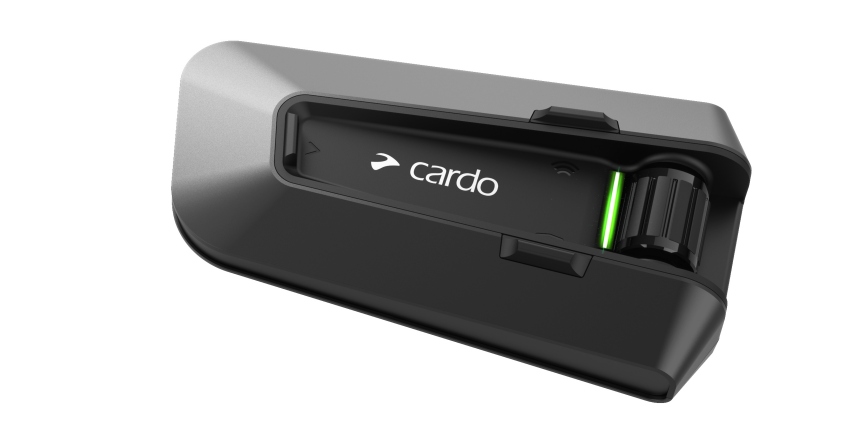 Cardo PACKTALK EDGE: der neue Benchmark in der Motorrad-Kommunikation Innovativ und elegant: Das besonders schlanke System benötigt keine Zusatzantenne und übertrifft trotzdem seine Vorgänger in Sachen Übertragungsqualität und Reichweite. Das PACKTALK EDGE besticht durch sein kompaktes Design und wirkt daher wie ein integraler Bestandteil des Helms. Gleichwohl sorgt die ergonomisch-optimierte Formgebung dafür, dass die Tasten und das Scrollrad auch mit Handschuhen optimal zu erfühlen sind und die Bedienung intuitiv und zielsicher erfolgen kann. Oder anders gesagt: Mit den neuen Features des PACKTALK EDGE wird die in vielen internationalen Tests als weltweit beste Kommunikationssysteme ausgezeichnete PACKTALK-Serie nochmals ein deutliches Stück besser.Kurzer Blick zurück: Im Jahr 2015 brachte Cardo Systems mit der Einführung seiner Dynamic Mesh Communication (DMC) das weltweit erste Motorrad-Kommunikationssystem auf den Markt, das mit seinen Features über den Bluetooth-Standard der „Punkt-zu-Punkt“-Verbindungen hinausgeht. Auf Basis der hochmodernen Mesh/DMC-Technologie bauen die Geräte ein dynamisches Netzwerk für Intercom-Verbindungen auf, das sich selbst laufend optimiert. Damit wird die komfortable Kommunikation in Gruppen von bis zu 15 Teilnehmer:innen ermöglicht – inklusive der automatischen Wiederaufnahme von zeitweilig gelösten Verbindungen. Zudem erhöht sich die mögliche Reichweite der Kommunikation auf bis zu acht Kilometer.Mit dem PACKTALK EDGE geht Cardo nun einen Schritt weiter und präsentiert den Beweis, dass auch eine marktführende Technologie weiter optimiert werden kann: mit dem DMC-System der zweiten Generation. Dynamic Mesh 2.0 bietet eine nochmal deutlich verbesserte Intercom-Klangqualität durch Breitband-Übertragung und ein spürbar einfacheres und sehr viel schnelleres „Pairing“ zwischen den verbundenen Systemen. Hinzu kommt ein schnellerer Verbindungsaufbau mit herkömmlichen Bluetooth-Systemen sowie die Unterstützung der „Live Intercom“ Bluetooth-Technologie.Doch damit nicht genug: Neben den umfangreichen Updates bei der Intercom-Technologie schlägt das PACKTALK EDGE seine Vorgänger auch bei der Musik- und Sprachwiedergabe im Helm – unter anderem Dank neu gestalteter JBL-Lautsprecher und drei neuer Klangprofile. Darüber hinaus lässt sich das PACKTALK EDGE mit einer neuen, magnetischen Befestigung an jedem Helm befestigen. Sie lässt das System kinderleicht an der Helmhalterung andocken und hält es gleichwohl fest und sicher an seinem Platz – leichter und komfortabler geht es nicht. Das neue System verfügt über ein Mikrofon mit verbesserter Geräuschunterdrückung – ein echtes Plus für glasklare Intercom-Qualität sowie als Basis für die weiterentwickelte Sprachsteuerung. Mit deren Hilfe können die Fahrer ihr Gerät einfach mit „Hey, Cardo“ aktivieren, mit dem darauffolgenden Kommando die gewünschte Funktion ansteuern und währenddessen ihre Augen auf der Straße und die Hände am Lenker lassen.Außerdem besitzt das PACKTALK EDGE den aktuell fortschrittlichsten Bluetooth 5.2-Chip, welcher die Fähigkeit des Systems für universelle Konnektivität mit allen Bluetooth-Systemen auf dem Markt optimiert. Gut zu wissen: Zu den weiteren Komfortmerkmalen des PACKTALK EDGE gehören eine 13-stündige Akkulaufzeit sowie eine Schnellladeoption über die integrierte USB-C Ladebuchse. Dabei ermöglicht eine nur 20-minütige Ladedauer zwei Stunden Gesprächszeit, die volle Kapazität ist nach 1,5-2 Stunden erreicht.Last, but not least ermöglicht das neue PACKTALK EDGE „Over-the-Air“ Updates der Gerätesoftware über die Cardo Connect App. Das bedeutet, dass weder Kabel noch Wi-Fi-Adapter erforderlich sind, um sicherzustellen, dass das PACKTALK EDGE mit der neuesten Firmware ausgestattet ist. Alon Lumbroso, Chief Executive Officer, Cardo Systems sagt: „Das PACKTALK EDGE ist das fortschrittlichste Kommunikationsgerät, das wir je entwickelt haben. Mit der besten Audio-Performance im Markt, einer neuartigen Air Mount-Halterung für eine schnelle und sichere Befestigung und einem eleganten, schlanken und aufgeräumten Design. Das PACKTALK EDGE ist ein hervorragendes Aushängeschild für unser umfangreiches Angebot an Kommunikationssystemen. Diese Neuheit ist ein Beweis für die drei Säulen unseres Unternehmens: Qualität, zielgerichtete Innovation und Benutzerfreundlichkeit. Innovation liegt in der DNA von Cardo und wir sind stolz darauf, dies in ein Produkt für Motorradenthusiasten umzusetzen.“Das neue PACKTALK EDGE ist ab Ende April 2022 zu einer UPE von 389,95 Euro (Einzelset) respektive 699,95 Euro (Partnerpaket mit zwei Systemen) im Fachhandel verfügbar. Alternativ kann es im Cardo Online-Shop auf www.cardosystems.com/de/shop/ auch direkt bestellt werden. Für das PACKTALK EDGE gilt eine erweiterte Garantiezeit von 3 Jahren. Das bekannte Cardo Modell PACKTALK BOLD bleibt weiterhin im Programm.Wie bei allen Produkten im Angebot von Cardo ist auch für das neue Top-System der Marke maßgeschneidertes Zubehör verfügbar. Etwa ein „2nd Helmet Kit“, um weitere Helme mit demselben Basissystem nutzen zu können oder das „Half Helmet Kit“ für die Montage an knapp geschnittenen Jethelmen oder Sporthelmen. -----------------------------------------------------Die technischen Features des neuen Cardo PACKTALK EDGE im Detail:Air Mount Halterung – Noch nie war es so einfach, sein Kommunikationssystem mit dem Helm zu verbinden: Halten Sie das PACKTALK EDGE einfach nahe an die Halterung am Helm und die integrierten Magneten ziehen das System von selbst in die Halterung. Der Clou dabei: Das PACKTALK EDGE wird dabei auch automatisch mechanisch verriegelt. Ein unabsichtliches Lösen des Systems vom Helm ist somit ausgeschlossen. Zum Abnehmen des Systems – beispielsweise zum Laden – muss nur die Entriegelungstaste betätigt und das PACKTALK EDGE nach vorne abgezogen werden. Top-Intercom Performance in allen Welten – Das PACKTALK EDGE ist ein Kommunikationssystem für alle Fälle, denn an Bord sind sowohl die State-of-the-Art Dynamic Mesh 2.0 Technologie – ein Garant für höchste Sprach- und Verbindungsqualität und maximalen Komfort – als auch die neueste Bluetooth-5.2-Technologie. Diese ermöglicht mit passenden Partnergeräten (Cardo FREECOM 4x/2x) die Nutzung der „Live Intercom“ Technologie, z.B. die praktische „Auto Reconnect“ Funktion. Zudem bietet das PACKTALK EDGE auch eine verbesserte universelle Bluetooth Konnektivität. Diese erleichtert die Kommunikation mit den Systemen aller anderen Hersteller auf dem Markt ebenso wie die Verbindung mit anderen Bluetooth-Geräten, etwa den TFT-Displaysystemen bei den jüngsten Motorradgenerationen.Modernste Übertragungstechnik – Durch den Einsatz von top-moderner Funk- und Antennentechnik konnte beim neuen PACKTALK EDGE auf eine gesonderte, ausklappbare Antenne verzichtet werden, ohne Abstriche bei der Reichweite machen zu müssen. Ganz nebenbei ermöglicht dies auch ein besonders glattflächiges, elegantes Design des Systems. Natural Voice Operation – Beim PACKTALK EDGE hat Cardo die Leistungsfähigkeit der Spracherkennung weiter gesteigert. Damit wird es nun noch leichter, das System einfach mit der Ansage „Hey Cardo“ und dem gewünschten Kommando zu steuern. Das neue System besitzt eine erhöhte Fehlertoleranz und erkennt damit in vielen Fällen auch jene Ansagen, die nicht punktgenau der Vorgabe im Handbuch entsprechen. Vollausstattung inklusive FM-Radio – Das PACKTALK EDGE bietet eine echte Vollausstattung, inklusive FM-Radio Empfang mit RDS-Funktion und sechs Stationsspeichern. Für die bestmögliche Stromversorgung auch auf langen Touren sorgt ein leistungsfähiger Akku mit Schnelladeoption, was auch während dem Betrieb – z.B. mit einer Powerbank – ablaufen kann. Last, but not least ist das System nach den anspruchsvollen Vorgaben des IP67 Standards komplett wasserdicht konstruiert.-----------------------------------------------------Technische Daten des PACKTALK EDGE (Stand: März 2022)Weitere Informationen zu Cardo erhalten Medienvertreter bei:Arnd von de Fenn / +49 (0) 7071 156 41 / cardo@wortwerkstatt.deSven Peters / +49 (0) 7071 156 42 / cardo@wortwerkstatt.deAuf Wunsch versorgen wir Sie gerne mit weiteren Informationen und Bildmaterial sowie Testmustern der Cardo Systeme – sprechen Sie uns dafür gerne unter den o.g. Kontaktdaten an! Sämtliche Informationen und Bilder dieser Presseveröffentlichung sind selbstverständlich frei und können für Medienzwecke jeglicher Art kostenfrei verwendet werden. Wir freuen uns über Belegexemplare & Links. ---------------------------------------------------------------Über CardoCardo Systems ist spezialisiert auf Design, Entwicklung, Herstellung und Vertrieb von hochmodernen drahtlosen Kommunikations- und Unterhaltungssystemen im Zweiradsektor und bei anderen mobilen Anwendungen. Seit der Präsentation des weltweit ersten Bluetooth-Headsets für Helme – dem Scala Rider im Jahr 2004 – hat das Unternehmen zahlreiche Innovationen in diesem Segment auf den Markt gebracht. So folgte 2006 das erste integrierte FM-Radio, im Jahr 2007 präsentierte Cardo mit dem Scala Rider Q2 das erste System für Intercomverbindungen zwischen zwei Motorrädern und erweiterte mit dem Scala Rider G4 im Jahr 2009 deren Reichweite auf über einen Kilometer. Mit dem System Scala Rider G9 ermöglichte Cardo im Jahr 2012 erstmals das Teilen von Musik zwischen Intercom-Partnern. Im Jahr 2015 präsentierte das Unternehmen dann mit dem PACKTALK das erste Kommunikationssystem, das mit der neuen Dynamic Mesh Technologie (DMC) komfortable Sprachverbindungen auch von größeren Gruppen ermöglichte. Einen großen Schritt nach vorn in Sachen Bedienungskomfort und Sicherheit machte Cardo mit der ersten „Natural Voice“-Sprachsteuerung beim System PACKTALK SLIM im Jahr 2018. Seit dem Jahr 2019 setzen die Systeme der Mittel- und Oberklasse von Cardo mit dem Einsatz der Premiumlautsprecher von JBL auch Maßstäbe in Sachen Soundqualität.Die in über 100 Ländern weltweit erhältlichen Produkte des Unternehmens sind die führenden Kommunikationsgeräte im Zweiradsektor. Weitere Infos zum Unternehmen und den Produkten unter: www.cardosystems.com.Cardo Systems im Social Web: https://www.facebook.com/CardoSystemsGlobalhttps://www.instagram.com/CardoSystems/ https://twitter.com/CardoSystems https://www.youtube.com/channel/UCWP8jg0fxbVdmX9jXJXbYEwAllgemeinKompatibilität:universell / alle anderen SystemeEinsatztemperatur-20˚ C bis 55˚ C WasserdichtGemäß der IP67 Spezifikationen FM-RadioBetriebsfrequenzen 76 -108 MHzRDS - Radio-Daten-SystemSpeicher für 6 SenderSoftware-AktualisierungenOver-the-Air-Updates (kabellos) oder Update via Kabel (USB-C) GeräteeinstellungenCardo Connect AppAbmessungenSystem Höhe: 46 mm | Länge: 84 mm | Tiefe: 23 mm | Gewicht: 47 gLautsprecherDurchmesser: 40 mm, Tiefe: 10 mmIntercom & KonnektivitätDynamic Mesh Communication (DMC)DMC Intercom der 2. GenerationGruppengröße: bis zu 15 TeilnehmerReichweite: bis zu 8 km (für die gesamte GruppeBluetooth 5.2 IntercomLive Bluetooth Intercom, inkl. Funktionen wie z.B. „Auto Reconnect” (mit anderen „Live Intercom“ Systemen)universelle Konnektivität mit allen anderen Bluetooth-Intercom-Systemen auf dem Markt (Funktionsumfang abhängig von Spezifikationen der Partnersysteme)Gruppengröße: bis zu 4 TeilnehmerReichweite: bis zu 1,6 km (Fahrer-zu-Fahrer)Bluetooth 5.2 Konnektivitätzwei Bluetooth 5.2 Kanäle, z.B. für Mobiltelefon und GPSTFT-Konnektivität (Funktionsumfang abhängig vom Fahrzeug)BenutzeroberflächeNatural-Voice-Bedienung mit Status-Ansagen (mehrsprachig)AudioSound von JBL / 40 mm JBL-LautsprecherJBL-AudioprofileAutomatische LautstärkeregelungBatterieSprechzeit13 StundenLadezeitbis zu 2 StundenSchnelladung2 Stunden Sprechzeit nach 20 Minuten LadezeitStandby-Zeit10 TageZertifizierungen CE | FCC/IC | SIG BT | TELEC | UKCA